О взаимодействии с государственной экзаменационной комиссией Белгородской области Уважаемые коллеги!В соотвествии с письмом министерства образования Блгородской области от 20.02.2023 года № 17-09/14/0589 «О взаимодействии с государственной экзаменационной комиссией Белгородской области» управление образования администрации Ракитянского района разъясняет.На основании пункта 31 Порядка проведения государственной итоговой аттестации по образовательным программам среднего общего образования, утвержденного приказом Министерства просвещения Российской Федерации и Федеральной службы по надзору в сфере образования и науки от 7 ноября 2018 года № 190/1512 (далее - Порядок проведения ГИА-11), пункта 22 Порядка проведения государственной итоговой аттестации		по образовательным программам основного общего образования, утвержденного приказом Министерства просвещения Российской Федерации и Федеральной службы по надзору в сфере образования и науки от 7 ноября 2018 года № 189/1513 (далее - Порядок проведения ГИА-9), к компетенции Министерства отнесено полномочие по созданию государственной экзаменационной комиссии по образовательным программам среднего общего образования на территории Белгородской области (далее - ГЭК-11) и государственной экзаменационной комиссии по образовательным программам основного общего образования на территории Белгородской области (далее - ГЭК-9).В своей деятельности ГЭК-11 руководствуется Положением о государственной экзаменационной комиссии Белгородской области по проведению государственной итоговой аттестации по образовательным программам среднего общего образования в 2023 году (далее – Положение о ГЭК-11), утвержденным приказом Министерства от 13 февраля 2023 года № 485, ГЭК-9 - Положением о государственной  экзаменационной комиссии Белгородской области по проведению государственной итоговой аттестации по образовательным программам основного общего образования в 2023 году (далее - Положение о ГЭК-9), утвержденным приказом Министерства от 06 февраля 2023 года № 355.В соответствии с пунктом 12 Порядка проведения ГИА-11, подпунктом пункта  3.2. Положения о ГЭК-11 к полномочиям комиссии отнесено рассмотрение следующих заявлений участников экзаменов:-  об изменении (дополнении) участниками ГИА-11 перечня указанных ранее в заявлениях учебных предметов, по которым они планируют сдавать экзамены, а также об изменении формы ГИА-11 (для лиц, указанных в подпункте «б» пункта 7 Порядка проведения ГИА-11), сроков участия в ГИА-11 при наличии у заявителей уважительных причин (болезни или иных обстоятельств), подтвержденных документально (заявления принимаются ГЭК-11 от участников ГИА-11 не позднее чем за две недели до начала соответствующего экзамена) (приложение № 1);- об участии в экзаменах (в случае подачи заявления участниками экзаменов после 1 февраля) при наличии у заявителей уважительных причин (болезни или иных обстоятельств), подтвержденных документально (заявления принимаются ГЭК-11 от участников экзаменов не позднее чем за две недели до начала соответствующего экзамена) (приложение № 2);-  об изменении сроков участия в едином государственном экзамене (далее - ЕГЭ) участников ЕГЭ, в том числе выпускников прошлых лет, при наличии у них уважительных причин (болезни или иных обстоятельств), подтвержденных документально (заявления принимаются ГЭК-11 от участников ЕГЭ не позднее чем за две недели до начала соответствующего экзамена) (приложение № 3).В соответствии с пунктом 14 Порядка проведения ГИА-9, подпунктом пункта 3.2 Положения о ГЭК-9 к полномочиям комиссии отнесено рассмотрение следующих заявлений участников экзаменов:- об изменении (дополнении) участниками ГИА-9 перечня указанных ранее в заявлениях учебных предметов, по которым они планируют сдавать экзамены, а также об изменении формы ГИА-9 (для лиц, указанных в подпункте «б» пункта 6 Порядка проведения ГИА-9), сроков участия в ГИА-9 при наличии у заявителей уважительных причин (болезни или иных обстоятельств), подтвержденных документально (заявления принимаются ГЭК от участников ГИА-9 не позднее чем за две недели до начала соответствующего экзамена) (приложение № 4);- об участии в экзаменах (в случае подачи заявления участниками экзаменов после 1 марта) при наличии у заявителей уважительных причин (болезни или иных обстоятельств), подтвержденных документально (заявления принимаются ГЭК от участников экзаменов не позднее чем за две недели до начала соответствующего экзамена) (приложение № 5);-  об изменении сроков участия в основном государственном экзамене (далее - ОГЭ) участников ОГЭ при наличии у них уважительных причин (болезни или иных обстоятельств), подтвержденных документально (заявления принимаются ГЭК-9 от участников ОГЭ не позднее чем за две недели до начала соответствующего экзамена) (приложение № 6).Для подачи заявления участникам необходимо обратиться в ГЭК-11, ГЭК-9 (по адресу: г. Белгород, ул. Преображенская, д. 80, каб. № 26) или же в управление образования администрации Ракитянского района (по адресу: п. Ракитное, пл. Советская, д. 4, каб. № 206) к специалисту, ответственному за организацию и проведение ГИА-11/ГИА-9 на территории района. Для этого специалисту, ответственному за организацию и проведение ГИА-11/ГИА-9 на территории района необходимо:- ознакомить участника с Порядком проведения ГИА-11/ГИА-9, Положением о ГЭК-11/ГЭК-9, в том числе разъяснить необходимость представления документов, подтверждающих наличие уважительной причины, и документа, удостоверяющего личность;- предоставить образец соответствующего заявления (приложения №№ 1-6);- предоставить образец согласия на обработку персональных данных (приложение № 7);- оказать содействие в направлении комплекта документов участника экзаменов в ГЭК-11/ГЭК-9. Участник собственноручно пишет заявление в соответствии с предложенными в данном письме образцами (приложения №№ 1-6, 7).Данное заявление с пакетом документов спеиалист, ответствнный за организацию и проведение ГИА-11/ГИА-9 на территории района направляет на электронную почту секретаря ГЭК-9/ГИА- 11.Регистрация вышеуказанных заявлений участников ЕГЭ/ОГЭ осуществляется секретарем ГЭК-11/ГЭК-9. После регистрации заявлений участников экзаменов организуется комиссионное рассмотрение представленных документов.О результатах рассмотрения заявления секретарь ГЭК-11/ГЭК-9 информирует участника экзамена, направившего заявление, способом, указанным в заявлении.В случае принятия положительного решения по заявлению секретарь ГЭК уведомляет управление образования, на территории которого проживает участник, для организации с ним дальнейшей работы.Приложение: на 9 л. в 1 экз.С уважением,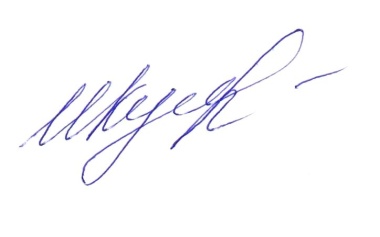 Гончарова Тамара Владимировна 47(245) 5-74-98Приложение 1(заявление пишется собственноручно участником ГИА-11)В государственную экзаменационную комиссию Белгородской области по проведению государственной итоговой аттестации по образовательным программам среднего общего образования (ГЭК)ЗАЯВЛЕНИЕЯ, Фамилия Имя Отчество, проживающий(ая) по адресу: (указывается адрес фактического проживания/пребывания на территории Белгородской области), прошу рассмотреть возможность изменения (дополнения) перечня указанных ранее в заявлении учебных предметов (…    ) по следующей уважительной причине (болезнь или иные обстоятельства…).Подтверждающим(ми) документом(ами) является(ются):1)2)Подпись заявителя                                                      Дата подачи заявленияО решении ГЭК прошу уведомить меня (выбрать способ уведомления):по контактному номеру телефону_______________________________по электронной почте___________________________________________Подпись заявителяСогласие на обработку персональных данных прилагается.Подпись заявителяПриложение 2(заявление пишется собственноручно участником ГИА-11)В государственную экзаменационную комиссию Белгородской области по проведению государственной итоговой аттестации по образовательным программам среднегообщего образования (ГЭК)ЗАЯВЛЕНИЕЯ, Фамилия Имя Отчество, проживающий(ая) по адресу: (указывается адрес фактического проживания/пребывания на территории Белгородской области), прошу рассмотреть возможность моего участия в ЕГЭ
по учебному(ым) предмету(ам) …До 1 февраля мною не было подано заявление об участии в ЕГЭ
по следующей уважительной причине (болезнь или иные обстоятельства) …Подтверждающим(ми) документом(ами) является(ются):1)2)Подпись заявителяДата подачи заявленияО решении ГЭК прошу уведомить меня (выбрать способ уведомления):по контактному номеру телефону_______________________________по электронной почте___________________________________________Я уведомлен о том, что в случае положительного решения ГЭК мне необходимо подать заявление об участии в ЕГЭ в муниципальный орган управления образованием не позднее чем за две недели до начала соответствующего экзамена.Подпись заявителяСогласие на обработку персональных данных прилагается.Подпись заявителяПриложение 3(заявление пишется собственноручно участником ГИА-11)В государственную экзаменационную комиссию Белгородской области по проведению государственной итоговой аттестации по образовательным программам среднего общего образования (ГЭК)ЗАЯВЛЕНИЕЯ, Фамилия Имя Отчество, проживающий(ая) по адресу: (указывается адрес фактического проживания/пребывания на территории Белгородской области), прошу рассмотреть возможность изменения сроков участия в ЕГЭ… по следующей уважительной причине (болезнь или иные обстоятельства…) Подтверждающим(ми) документом(ами) является(ются):1)2)Подпись заявителя                                                      Дата подачи заявленияО решении ГЭК прошу уведомить меня (выбрать способ уведомления):по контактному номеру телефону_______________________________по электронной почте___________________________________________Подпись заявителяСогласие на обработку персональных данных прилагается.Подпись заявителяПриложение 3(заявление пишется собственноручно участником ГИА-9)В государственную экзаменационную комиссию Белгородской области по проведению государственной итоговой аттестации по образовательным программам основного общего образования (ГЭК)ЗАЯВЛЕНИЕЯ, Фамилия Имя Отчество, проживающий(ая) по адресу: (указывается адрес фактического проживания/пребывания на территории Белгородской области), прошу рассмотреть возможность изменения (дополнения) перечня указанных ранее в заявлении учебных предметов (… ) по следующей уважительной причине (болезнь или иные обстоятельства…) Подтверждающим(ми) документом(ами) является(ются):1)2)Подпись заявителя                                                      Дата подачи заявленияО решении ГЭК прошу уведомить меня (выбрать способ уведомления):по контактному номеру телефону_______________________________по электронной почте___________________________________________Подпись заявителяСогласие на обработку персональных данных прилагается.Подпись заявителяПриложение 4(заявление пишется собственноручно участником ГИА-9)В государственную экзаменационную комиссию Белгородской области по проведению государственной итоговой аттестации по образовательным программам основного общего образования (ГЭК)ЗАЯВЛЕНИЕЯ, Фамилия Имя Отчество, проживающий(ая) по адресу: (указывается адрес фактического проживания/пребывания на территории Белгородской области), прошу рассмотреть возможность моего участия в ОГЭ  по учебному(ым) предмету(ам) …До 1 февраля (1 марта) мною не было подано заявление об участии в ОГЭ 
по следующей уважительной причине (болезнь или иные обстоятельства…)Подтверждающим(ми) документом(ами) является(ются):1)2)Подпись заявителяДата подачи заявленияО решении ГЭК прошу уведомить меня (выбрать способ уведомления):по контактному номеру телефону_______________________________по электронной почте___________________________________________Я уведомлен о том, что в случае положительного решения ГЭК мне необходимо подать заявление об участии в ОГЭ в муниципальный орган управления образованием не позднее чем за две недели до начала соответствующего экзамена.Подпись заявителяСогласие на обработку персональных данных прилагается.Подпись заявителяПриложение 5(заявление пишется собственноручно участником ГИА-9)В государственную экзаменационную комиссию Белгородской области по проведению государственной итоговой аттестации по образовательным программам основного общего образования (ГЭК)ЗАЯВЛЕНИЕЯ, Фамилия Имя Отчество, проживающий(ая) по адресу: (указывается адрес фактического проживания/пребывания на территории Белгородской области), прошу рассмотреть возможность изменения сроков участия 
в ОГЭ… по следующей уважительной причине (болезнь или иные обстоятельства…) Подтверждающим(ми) документом(ами) является(ются):1)2)Подпись заявителя                                                      Дата подачи заявленияО решении ГЭК прошу уведомить меня (выбрать способ уведомления):по контактному номеру телефону_______________________________по электронной почте___________________________________________Подпись заявителяСогласие на обработку персональных данных прилагается.Подпись заявителяПриложение 6СОГЛАСИЕ 
НА ОБРАБОТКУ ПЕРСОНАЛЬНЫХ ДАННЫХ Я, ___________________________________________________________________________,(ФИО)паспорт ___________ выдан _____________________________________________________,                        (серия, номер)                                                                        (когда и кем выдан)____________________________________________________________________________________     ______________________________Адрес регистрации:_________________________________________________________________________________________________________________________________________,даю свое согласие на обработку в областном государственном бюджетном учреждении «Белгородский региональный центр оценки качества образования» моих персональных данных, относящихся исключительно к перечисленным ниже категориям персональных данных: фамилия, имя, отчество; пол; дата рождения; тип документа, удостоверяющего личность; данные документа, удостоверяющего личность; гражданство; информация 
о выбранных экзаменах; информация об отнесении участника ГИА к категории лиц 
с ограниченными возможностями здоровья, детей–инвалидов, инвалидов; информация 
о результатах экзаменов.Я даю согласие на использование персональных данных исключительно в целях формирования федеральной информационной системы обеспечения проведения государственной итоговой аттестации обучающихся, освоивших основные образовательные программы основного общего и среднего общего образования, и приема граждан в образовательные организации для получения среднего профессионального 
и высшего образования (ФИС) и региональной информационной системы обеспечения проведения государственной итоговой аттестации обучающихся, освоивших основные образовательные программы среднего общего образования (РИС), а также на хранение данных об этих результатах на электронных носителях.Настоящее согласие предоставляется мной на осуществление действий в отношении моих персональных данных, которые необходимы для достижения указанных выше целей, включая (без ограничения) сбор, систематизацию, накопление, хранение, уточнение (обновление, изменение), использование, передачу третьим лицам для осуществления действий по обмену информацией (операторам ФИС и РИС),обезличивание, блокирование персональных данных, а также осуществление любых иных действий, предусмотренных действующим законодательством Российской Федерации.Я проинформирован, что областное государственное бюджетное учреждение «Белгородский региональный центр оценки качества образования»гарантирует обработку моих персональных данных в соответствии с действующим законодательством Российской Федерации как неавтоматизированным, так и автоматизированным способами.Данное согласие действует до достижения целей обработки персональных данных или в течение срока хранения информации.Данное согласие может быть отозвано в любой момент по моему письменному заявлению. Я подтверждаю, что, давая такое согласие, я действую по собственной воле и в своих интересах.«____» ___________ 20__ г.                  _____________ /_______________________/                                                                                подпись 	расшифровка подписиПриложение 7                                                                                         Директору____________________________________наименование общеобразовательной организации                                                                                                                      ___________________________Ф.И.О.ЗАЯВЛЕНИЕЯ,_____________________________________________________________________________________________________________________________________________________________,                                        (ФИО, класс, наименование общеобразовательного учреждения)не даю свое согласие на обработку в областном государственном бюджетном учреждении «Белгородский региональный центр оценки качества образования» моих персональных данных, относящихся исключительно к перечисленным ниже категориям персональных данных: фамилия, имя, отчество; пол; дата рождения; тип документа, удостоверяющего личность; данные документа, удостоверяющего личность; гражданство; информация 
о выбранных экзаменах; информация об отнесении участника ГИА к категории лиц 
с ограниченными возможностями здоровья, детей–инвалидов, инвалидов; информация 
о результатах экзаменов.________________________________________________________________________________________________________________________________________________________________________________________________________________________________________________________________________________________________________________________________Я проинформирован(а) о том, что проведение экзаменов по информатике и информационно-коммуникационным технологиям (ИКТ)и иностранным языкам (раздел «Говорение») без использования средств цифровой аудиозаписи и компьютерной техники и, соответственно, без обработки персональных данных технически невозможно.Я подтверждаю, что, давая отказ от обработки персональных данных, я действую по собственной воле и в своих интересах.«____» ___________ 20__ г.                  _____________ /_______________________/                                                                            подпись 		расшифровка подписиПриложение 8Директору____________________________________наименование общеобразовательной организации                                                                                                                      ___________________________Ф.И.О.ЗАЯВЛЕНИЕ Я,___________________________________________________________________________,(Ф.И.О.)не даю свое согласие на обработку в областном государственном бюджетном учреждении «Белгородский региональный центр оценки качества образования» персональных данных моегоребенка_________________________________________________________________
__________________________________________________________________________________________________________________________________________________________, (Ф.И.О. ребенка, класс, наименование общеобразовательного учреждения)относящихся исключительно к перечисленным ниже категориям персональных данных: фамилия, имя, отчество; пол; дата рождения; тип документа, удостоверяющего личность; данные документа, удостоверяющего личность; гражданство; информация 
о выбранных экзаменах; информация об отнесении участника ГИА к категории лиц 
с ограниченными возможностями здоровья, детей–инвалидов, инвалидов; информация 
о результатах экзаменов.________________________________________________________________________________________________________________________________________________________________________________________________________________________________________________________________________________________________________________________________Я проинформирован(а) о том, что проведение экзаменов по информатике 
и информационно-коммуникационным технологиям (ИКТ) и иностранным языкам (раздел «Говорение») без использования средств цифровой аудиозаписи и компьютерной техники и, соответственно, без обработки персональных данных технически невозможно.Я подтверждаю, что, давая отказ от обработки персональных данных, я действую 
по собственной воле и в интересах своего ребенка.«____» ___________ 20__ г.                  _____________ /_______________________/                                      подпись 		расшифровка подписи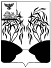 УПРАВЛЕНИЕ ОБРАЗОВАНИЯадминистрации Ракитянского районаБелгородской областипл. Советская,4, п. Ракитное,Ракитянский районБелгородская обл. 309310Телефон/факс 8(47245) 5-56-76e-mail: ronorak@rambler.ruРуководителям общеобразовательных учреждений№ 209-11-564 от  02.03.2023 г.На № _______________________________Начальникуправления образованияадминистрации Ракитянского района       И.Н. Кутоманова  